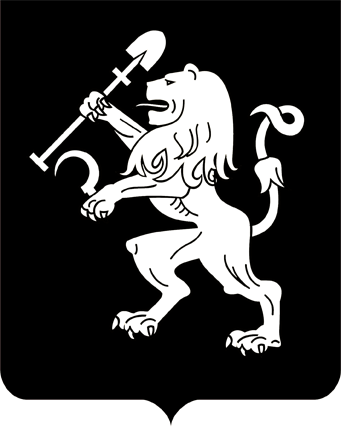 АДМИНИСТРАЦИЯ ГОРОДА КРАСНОЯРСКАПОСТАНОВЛЕНИЕО внесении изменения в постановление администрации города от 14.08.2015 № 539В целях совершенствования порядка предоставления служебных жилых помещений муниципального жилищного фонда города, руко-водствуясь ст. 41, 58, 59 Устава города Красноярска, ПОСТАНОВЛЯЮ:1. Внести изменение в приложение к постановлению администрации города от 14.08.2015 № 539 «Об утверждении Положения о служебных жилых помещениях муниципального жилищного фонда города Красноярска», изложив абзац третий пункта 23 в следующей редакции:«Работники краевых государственных учреждений системы             здравоохранения, социальной защиты населения, переданных в государственную собственность Красноярского края из муниципальной   собственности города Красноярска, сохраняют право пользования ранее предоставленными им служебными жилыми помещениями до прекращения трудовых отношений с указанными краевыми учреждениями.».2. Настоящее постановление опубликовать в газете «Городские новости» и разместить на официальном сайте администрации города.Глава города                                                                                 С.В. Еремин24.01.2020№ 46